`                                                    ΠΡΟΣΚΛΗΣΗ                17ης  ΤΑΚΤΙΚΗΣ  ΣΥΝΕΔΡΙΑΣΗΣ ΔΗΜΟΤΙΚΟΥ ΣΥΜΒΟΥΛΙΟΥ                                       ΔΗΜΟΥ ΑΡΓΟΣΤΟΛΙΟΥ Παρακαλείσθε, λαμβανομένων υπόψη  των οριζόμενων στο υπ΄ αριθμ.  ΔΙΔΑΔ/Φ.69/133/οικ. 20764 (ΑΔΑ: Ψ48Γ46ΜΤΛ6-ΛΣΡ)  έγγραφο του Υπουργείου Εσωτερικών όπως προσέλθετε στην 17η Τακτική  Συνεδρίαση του Δημοτικού Συμβουλίου, η οποία θα πραγματοποιηθεί  με τηλεδιάσκεψη την  Δευτέρα   14   Ιουνίου 2021  και ώρα   18:00,   σύμφωνα με την αριθ . Δ1α/ΓΠ.οικ 71342/6. 11. 20  Κοινή Υπουργική Απόφαση (Β’4899) “ Έκτακτα μέτρα προστασίας της Δημόσιας Υγείας”   προκειμένου να συζητηθούν   τα παρακάτω θέματα  της  ημερήσιας διάταξης: «Έγκριση απόφασης της Επιτροπής Ποιότητας Ζωής σχετικά με «Απευθείας παραχώρηση τμημάτων αιγιαλού-παραλίας»  (παράταση διαδικασίας)   Εισήγηση :   Αντιδήμαρχος Δ/νσης Τεχνικών Υπηρεσιών  Μινέτος  Διονύσιος .Μεταβίβαση από το Δημοτικό Συμβούλιο προς την Επιτροπή Ποιότητας Ζωής , της αρμοδιότητας λήψης αποφάσεων που απορρέουν από την εφαρμογή των διατάξεων του άρθρου 3 του  Ν. 1080/1980 στις περιπτώσεις που απαιτούνται αποφάσεις συλλογικών οργάνων.Εισήγηση : Δ/νση Οικονομικών Υπηρεσιών Σχετικά με εκμίσθωση ακινήτου επί της οδού Δραγατσανίου .Εισήγηση : Δ/νση Οικονομικών ΥπηρεσιώνΣχετικά με μερική Λύση Σύμβασης Γηπέδου Φαρακλάτων της ΔΕ Αργοστολίου.Εισήγηση : Αντιδήμαρχος Γεώργιος ΤσιλιμιδόςΣύσταση Τοπικού Συμβουλίου Πρόληψης Παραβατικότητας- Εγκληματικότητας και Παρέμβασης.Εισήγηση : Αντιδήμαρχος  Γεώργιος ΤσιλιμιδόςΜνημόνιο Συνεργασίας Δήμου Αργοστολίου  με Φορέα Διαχείρισης Εθνικού Δρυμού Αίνου για την λειτουργία  Κέντρου  Περιβαλλοντικής  Ενημέρωσης  Κουτάβου» Εισήγηση : Αντιδήμαρχος Προγραμματισμού & Ανάπτυξης Γ. ΤσιλιμιδόςΈγκριση Πρωτοκόλλου Προσωρινής και Οριστικής Παραλαβής του έργου:   «Ασφαλτόστρωση Προαύλιων Χώρων Σχολείων Πρωτοβάθμιας & Δευτεροβάθμιας Εκπαίδευσης»        Εισήγηση : Αντιδήμαρχος Δ/νσης Τεχνικών Υπηρεσιών  Μινέτος  Διονύσιος.Έγκριση Πρωτοκόλλου Προσωρινής και Οριστικής Παραλαβής του έργου:  «  Ηλεκτροφωτισμός Κεντρικής Οδού Τ.Κ. Διλινάτων  Δ.Ε Αργοστολίου»  Εισήγηση :  Αντιδήμαρχος Δ/ νσης Τεχνικών Υπηρεσιών  Μινέτος  Διονύσιος.Εισήγηση :  Έγκριση 1ης παράτασης εργασιών του έργου : «Ανάπλαση Οδού Κρασσά Αργοστολίου»              Εισήγηση :  Αντιδήμαρχος Δ/νσης Τεχνικών Υπηρεσιών  Μινέτος  Διονύσιος.   Συγκρότηση Επιτροπής Προσωρινής και Οριστικής παραλαβής του έργου:  «Αποπεράτωση Ανάπλασης Κεντρικής Πλατείας Οικισμού Βλαχάτων»Εισήγηση :  Αντιδήμαρχος Δ/νσης Τεχνικών Υπηρεσιών  Μινέτος  ΔιονύσιοςΣυγκρότηση Επιτροπής Προσωρινής και Οριστικής παραλαβής του έργου: «Κατασκευή Τοιχείου Αντιστήριξης στη θέση ‘Αι Γιάννης Οικισμού Νυφίου Δ.Ε Αργοστολίου»Εισήγηση :Αντιδήμαρχος Δ/νσης Τεχνικών Υπηρεσιών  Μινέτος Διονύσιος.Συγκρότηση Επιτροπής Προσωρινής και Οριστικής παραλαβής του έργου:« Βελτιώσεις Κοινοχρήστων  Χώρων Δ.Δ Ζόλων»Εισήγηση :  Αντιδήμαρχος Δ/νσης Τεχνικών Υπηρεσιών  Μινέτος  Διονύσιος.Συγκρότηση Επιτροπής Προσωρινής και Οριστικής παραλαβής του έργου: «Κατασκευή  Τοιχείου Αντιστήριξης στον   Οικισμό  Καρδακάτων»  Εισήγηση :  Αντιδήμαρχος Δ/νσης Τεχνικών Υπηρεσιών  Μινέτος  Διονύσιος  Λήψη μέτρων πυροπροστασίας στον Δήμο Αργοστολίου .Εισήγηση :Επικεφαλής της παράταξης «Λαική Συσπείρωση» Ι. Κουρούκλης                                                    Ο ΠΡΟΕΔΡΟΣ                             ΑΝΔΡΟΝΙΚΟΣ –ΝΙΚΟΛΑΣ ΒΑΛΛΙΑΝΑΤΟΣ              Πίνακας  αποδεκτών Βουλευτή Κεφ/νιάς-Ιθάκης  Καππάτο Παναγή,Αντιπεριφερειάρχη Π.Ε. Κεφ/νιάς  Τραυλό Σταύρο,Γενικό Γραμματέα Δήμου Αργοστολίου Νικόλαο Φραντζή Περιφερειακούς Συμβούλους Π.Ε Κεφ/νιάς,Δ/νση Οικονομικών ΥπηρεσιώνΔ/νση Τεχνικών ΥπηρεσιώνΝομική Υπηρεσίας        5. Προέδρους Ν.Π.Ι.Δ. Δήμου Αργοστολίου,6. Προέδρους Ν.Π.Δ.Δ. Δήμου Αργοστολίου,        7. Προέδρους Κοινοτήτων  Δήμου Αργοστολίου,. Τοπικά Μ.Μ.Ε.. Σύλλογο Δημοτικών ΥπαλλήλωνΑΝΑΡΤΗΣΗ ΠΡΟΣΚΛΗΣΗΣ :Ιστοσελίδα Δήμου,Πίνακα Ανακοινώσεων Δήμου.ΕΛΛΗΝΙΚΗ ΔΗΜΟΚΡΑΤΙΑ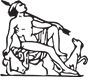 ΔΗΜΟΣ  ΑΡΓΟΣΤΟΛΙΟΥΓΡΑΦΕΙΟ ΔΗΜΟΤΙΚΟΥ ΣΥΜΒΟΥΛΙΟΥ Πληρ.: Σταματ. Τσιμάρα Ταχ. Δ/νση : Πλατεία Βαλλιάνου28100 ΑΡΓΟΣΤΟΛΙΤΗΛ: 2671360 158dimsimkef@gmail.com                                                                       Αργοστόλι:    10 /  06   /2021                             Αριθ. Πρωτ:  10142ΕΛΛΗΝΙΚΗ ΔΗΜΟΚΡΑΤΙΑΔΗΜΟΣ  ΑΡΓΟΣΤΟΛΙΟΥΓΡΑΦΕΙΟ ΔΗΜΟΤΙΚΟΥ ΣΥΜΒΟΥΛΙΟΥ Πληρ.: Σταματ. Τσιμάρα Ταχ. Δ/νση : Πλατεία Βαλλιάνου28100 ΑΡΓΟΣΤΟΛΙΤΗΛ: 2671360 158dimsimkef@gmail.com                                                                 ΠΡΟΣ:     -  Τακτικά μέλη του Δημοτικού      Συμβουλίου Δήμου Αργοστολίου   Πρόεδροι Κοινοτήτων              Κοινοποίηση     Δήμαρχο Αργοστολίου   κ.  Θεόφιλο Μιχαλάτο